ОСНОВНО  УЧИЛИЩЕ    „ЛЮБЕН  КАРАВЕЛОВ”–ГР.БУРГАСГр. Б у р г а с			                        0879565088  - директор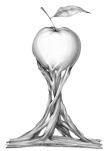  ул. Любен Каравелов „ № 69 	            0879565077– зам. -директорemail :  lkaravelov@abv.bg             	            0879565033– канцелария=====================================================УТВЪРЖДАВАМ:ПЕПА МАРЧЕВАГОДИШЕН КОМПЛЕКСЕН ПЛАНУЧЕБНА 2022/ 2023 ГОДИНАПриет на заседание на Педагогическия съвет – протокол №12/01.09.2022 г., утвърден е със заповед на директора №  РД-18-2000/01.09.2022 г. Съдържание:Раздел I.КРАТЪК ОБЕКТИВЕН АНАЛИЗ И ОЦЕНКА НА ДЕЙСТВИТЕЛНОТО СЪСТОЯНИЕ НА ДЕЙНОСТТА НА УЧИЛИЩЕТОРаздел II.1. МИСИЯ НА УЧИЛИЩЕТО2. ВИЗИЯ НА УЧИЛИЩЕТО3. СТРАТЕГИЧЕСКИ ЦЕЛИ 4. ПРИОРИТЕТИ /ЗАДАЧИ/Раздел III.ДЕЙНОСТИ ЗА РЕАЛИЗИРАНЕ НА ЦЕЛИТЕ, СТРАТЕГИИТЕ И ПРИОРИТЕТИТЕ1. Дейности за постигане на реални резултати от учебно-възпитателния процес.2. Квалификационна дейност в училище. 3. Видове вътрешноучилищен контрол.4. Теми и график на заседанията на педагогическия съвет.5. Основни приоритети във взаимодействията с факторите от социалната среда.6. Задачи и форми за работа на Комисията за борба с противообществените прояви на малолетните и непълнолетните.7. Задачи и форми за работа на комисията по безопасност на движението, охрана на труда и защита при природни и други бедствия.Раздел I. 	МИСИЯ НА УЧИЛИЩЕТО 	Мисията на ОУ „Любен Каравелов” е насочена към превръщането му в модел на съвременно училище за всеки, с високо качество на образованието. Формиране и развитие на личности, притежаващи компетентности, необходими за успешна личностна и професионална реализация и активен граждански живот в съвременните общности /чл. 5, ал. 1, т. 3 от ЗПУО/. Тази мисия предполага:- диференциран подход и индивидуална работа с учениците;- активност, настойчивост, търпение, постоянство при справяне с девиантните поведения;- работа по овладяване на ключови образователни компетенции от учениците, както и развиване на уменията за общуване от всички участници в образователния процес;- привличане и приобщаване на родителите към решаване на проблемите;- засилване на екипната дейност.За успешното изпълнение на мисията, колективът на ОУ „Любен Каравелов” се ръководи от:Нужно е да се поддържа високо качество и ефективност на цялостния образователен процес в съответствие с изискванията на ЗПУО.Учениците трябва да се обучават във функционална грамотност, с високи постижения в областта на чуждоезиковото обучение и ИКТ и умения за прилагане на наученото в практиката.Необходимо е да се поддържа високо ниво на професионална квалификация на педагогическите специалисти чрез участието в национални и международни проекти.Задължително е да се поддържат партньорски взаимоотношения с родители и общност.Учениците трябва да се възпитават в изграждане на необходимите социални умения за общуване и правилно поведение в обществото.Възпитаване на учениците в дух на родолюбие и патриотизъм, с модерно виждане за света и с висока степен на конкурентоспособност, така че да превърнем България в просперираща европейска държава.Необходимо е у учениците да се развива и поддържа физическа дееспособност и подготовка за активен и здравословен начин на живот. 	ВИЗИЯ НА УЧИЛИЩЕТОСтратегията прогнозира и определя направления и действия за подобряване на благополучието на учениците в ОУ „Любен Каравелов” – Бургас. Това може да се постигне чрез развитие на различните видове интелигентности в условията на предизвикателно обучение. В нашата творческа среда учениците стават уверени и знаещи за себе си и другите. Демонстрират качества на умения за прилагане на наученото, на етичност във взаимоотношенията, на разбиране и състрадателност към проблемите на останалите. Това постигаме чрез комбинация от академизъм, подходяща атмосфера и разнообразие в методите и стратегиите на преподаване и педагогическо взаимодействие.И занапред:ОУ „Любен Каравелов” ще запази добрите си практики и традициите си в областта на организация на учебния процес.Ще продължим да работим по посока на квалифициране на педагогическите кадри чрез обучение в най-новите тенденции на европейското образование, за да могат те успешно да приложат стандартите на новия ЗПУО.Ще продължим да прилагаме иновативни методи на преподаване.Ще работим за приобщаващо образование, за да отговорим на потребностите и да дадем достъп до образование на ученици със СОП. Непрекъснато работим за предотвратяване преждевременно отпадане и ранно напускане на училище.Екип от висококвалифицирани специалисти – педагогически съветник, ресурсен учител и логопед – ще продължи да извършва оценка и осъществява допълнителна подкрепа на ученици, имащи необходимост от приобщаване и социализация.Ще наложим модел за ранно оценяване на образователните потребности и за превенция и ранна интервенция на обучителни затруднения.Ще продължим да модернизираме учебната и спортната база за постигане на заложените в нашата мисия приоритети. Ще се ръководим от Етичния кодекс, който ежегодно се актуализира от екип, в който участват: педагогическия съветник, Общественият съвет и ученическото самоуправление.Ще продължим да осъществяваме целодневна организация на учебния процес, в хода на която се осигурява специализирана помощ при подготовката на учениците, развиват се таланти и се удовлетворяват потребности и интереси.Ще продължим да работим активно по програма „Еразъм +” на Европейския съюз, включвайки активно в нея ученици и техните семейства, педагози, представители на Обществения съвет и на местните институции.Ще изграждаме у учениците навици за здравословен начин на живот чрез участие в различни инициативи и проекти на местно ниво.Ще работим в насока обогатяване книжното богатство на училищната библиотека, за да я превърнем в любимо място за отдих и творчество.Ще работим в тясно сътрудничество с регионалните библиотеки, читалища, музеи и галерии с цел издигане на патриотичния дух у нашите ученици.СТРАТЕГИЯ НА УЧИЛИЩЕТО  	СТРАТЕГИЧЕСКИ  ЦЕЛИ Главната цел на Стратегията е формиране на личностни качества, ценности, нагласи и мотиви, които да подпомогнат пълноценното развитие на ученика като индивидуалност и член на обществото. Основните цели се свеждат до:Повишаване качеството на обучение и осигуряване на условия за пълноценно развитие на подрастващите.Да се подобряват резултатите от обучението по всички учебни дисциплини.Повишаване квалификацията на учителите във връзка с прилагането на ИКТ и съвременни методи на преподаване.Преодоляване на дигиталната изолация на учениците и възможност за придобиване на дигитални умения.Оперативните цели са насочени към:Работа в условия на толерантност и уважение и в дух на сътрудничество за издигане престижа на институцията, нивото на образование и място на учителя в обществото;Използване на различни форми за мотивиране на персонала;Разработване на програми и внедряване на иновативни методи на преподаване, съобразени с най-новите тенденции в европейското образование;Издигане на качеството на процеса на обучение за постигане на ДОС;Поставяне на ученика в центъра на цялостната педагогическа дейност в училищната общност;Поставяне на ученика в отговорна активна позиция при овладяване на знанията, формиране на различни компетенции по различни учебни предмети и развитие на умения за учене през целия живот;Практическа приложимост на изучаваното учебно съдържание и използване на методите за обучение чрез активни дейности.Обогатяване на материалната база и допълнително финансиране.ЗадачиГрижа и внимание за личностното развитие на ученика.Специални мерки за осигуряване на безопасни условия на учене и работа, регламентирани в Правилник за устройство и дейността на училището.Повишаване качеството на обучението по различните дисциплини чрез включване на съвременни интерактивни методи и техники.Осигуряване на многообразие от дейности и възможности за избор на ученика.Привличане и приобщаване на родителската общност за активно участие в решаване на училищните проблеми.Задълбочаване на контактите с обществени организации и институции.Използване на европейските образователни практики и ИКТ.Използване на електронен дневник.Да се развият социалните умения на учениците и подобряване на уменията им за работа в екип.Да се създаде желание и стремеж за самоусъвършенстване, чрез целенасочен образователен процес.ПРИОРИТЕТИ / ЗАДАЧИ/За осъществяване на основните цели и за постигане на очакваните резултати в развитието на ОУ „Любен Каравелов” се определят следните приоритетни направления:Работа в условията на толерантност и уважение и в дух на сътрудничество за издигане на престижа на институцията, нивото на образование и мястото на учителя в обществото.Добро взаимодействие със социалната среда и държавните и обществените организации, свързани с проблемите на образованието и възпитанието на учениците. Обучение в сътрудничество между основните партньори и училищната общност – ученици, учители и родители. Взаимодействие с действащите Обществен съвет и Училищно настоятелство.Сътрудничество с асоциации, фондации, междуучилищно партньорство, партньорство с музеи, галерии и общественост.Спазване на разработения в училището Етичен кодекс на общността, в основата на който залягат принципите на толерантност, уважение и сътрудничество.Позитивна атмосфера за развитие на нов подход в образованието и прилагането на иновативни методи на преподаване.Развитие на умения, необходими за справянето в живота. Развитие на различните видове интелигентности от най-ранна ученическа възраст. Въвеждане на нови технологии за развитието на модерно и високотехнологично образование. Увеличаване обема на интердисциплинарните уроци.Разработване на проектно-базирани уроци и създаване на банка от най-добрите.Академични знания, но с практическа насоченост.Високо развитие на:общообразователната подготовка, както и включване в състезания и олимпиади; повишаване резултатите от НВО;чуждоезиковата подготовка;подготовката в областта на информационните технологии;знанията по история с цел развитие на патриотичното възпитание;творческия потенциал и уменията в областта на литературата, изобразителното изкуство и хореографията с увеличаващо се участие в конкурси, изложби, фестивали и състезания на национално ниво.Формиране на умения за самооценка чрез развитие на критическо мислене и умения за оценка чрез сътрудничество и колективен дух.Развитие на нов подход в оценяването с включването на самооценката и взаимното оценяване като фактор за формиране на обща оценка.Ефективно използване на ИКТ.Продължаващо модернизиране и развитие на материално-техническата база на училището в сферата на компютърната техника, интернет и интернет свързаност. Внедряване в образователния процес на новите информационни технологии с цел повишаване ефективността на образователно-възпитателния процес.Прилагане на дистанционно обучение при необходимост и обстоятелства, налагащи това. Развитие на ИКТ в управленската дейност на училището.Развитие и продължаващо обучение на педагогическия екип с цел запазване и доразвиване на висок професионализъм.Запазване на добрите практики за подбор на преподавателите във всички степени на обучение и поддържаща ежегодна квалификация. Обмен на добри практики. Ефективна управленска дейност, изградена върху доверие, честност и колективна отговорност.Постигане на високо нива на управленски компетентности чрез квалификации и делегиране на отговорности.Осигуряване на стабилност, ред и защита на учениците в училище. Гарантиране на безопасна среда за обучение и възпитание.Провеждане на дългосрочни действия, касаещи здравното образование, физическата култура, гражданските права и творческите дейности на подрастващите, отнасящи се до непосредствена сигурност и безопасност на учениците в училище.Създаване на устойчиви механизми и инструменти за гарантиране на сигурността и здравето на децата и учениците.Участие в програми за здравословен начин на живот и физическа активност.Създаване на възможности за спортуване в училище и стимулиране на спортните изяви на учениците на национално ниво.Развитие на творческия потенциал на всеки ученик.Чрез осъществяване на извънкласна дейност, участие на учениците в конкурси и други мероприятия.Взаимодействие с родителската общност и приобщаването й за активно сътрудничество в решаване на училищните проблеми.Осъществяване на процеса на подготовка, обучение и възпитание на учениците във взаимодействие и сътрудничество с родителите им. Изграждане на прецизна система от взаимовръзки и обратна информация за поведението и успеваемостта на учениците.   Раздел III.ДЕЙНОСТИ ЗА РЕАЛИЗИРАНЕ НА ЦЕЛИТЕ, СТРАТЕГИИТЕ И ПРИОРИТЕТИТЕДейности за постигане на реални резултати от учебно-възпитателния процес.А/ АДМИНИСТРАТИВНА, СОЦИАЛНО-БИТОВА И СТОПАНСКАИзготвяне на училищен учебен план на ОУ ”Л. Каравелов”                                                    отг.: П. Марчева, Ив. Бинев, В. Стоева                                                   срок:08 .09.2022г.Изготвяне на  план за контролната дейност на директора    	     отг.: П. Марчева, Ив. Бинев, В. Стоева        	     срок: .15.09.2022 г.Изготвяне на Образец № 1                                            отг.: П. Марчева, Ив. Бинев, В. Стоева                                            срок: 13.09.2022 г.Изготвяне стратегия на училището за периода 2020/2024 год.отг.: В. Стоева, К. Янчева, Т. ГеоргиеваИзготвяне на Годишен комплексен план и Календарен план.				               отг.: П. Марчева, Г. Томова				               срок:13.09.2022 г.Седмично разписаниеотг.:  Ж. Илиева, Йоана Петрова,  В. Атанасова,  Кр. Беловска,  К. Вълкова                                            срок: 08. 09.2022г.       Актуализиране на ПВТР                                     		отг.: В. СтоеваН. Стоянова, Д. Генчева, Г. Стоянов       	      срок: 08.09.2022 г.   Актуализиране на ПУДУ                                     	     отг.: В. СтоеваК. Янчева, Т. Георгиева                                            срок:  08.09.2022 г.  Актуализиране на програмата за целодневно обучениеотг.: В. СтоеваВ. Иванова, Г. Георгиева, Н. Стояновсрок:  08.09.2022 г.  Актуализиране на ПБУОВТ/Дневен режим, Правилник за пропускателен режим                                            отг.: Ив. Бинев,                                                 Н. Ковачева, Ирина Наумова, Милена Ангелски-Кашукеева                                            срок: 08. 09.2022г.Програми  РП (ИУЧ) и ДП (ФУЧ)                       отг.:  Ив. Бинев, В. Стоева, преподавателите                                          срок: 09.09.2022 гКалендарен план БДП и ГЗ                                            отг.: Т. Георгиева, Ив. Колева, С. Трендафилов                                            срок: 23.09.2022 г.Тематични годишни планове на учебното съдържание               отг.: Ив. Бинев, В. Стоева, преподавателите                                             срок: 13.09.2022 г.Книга за подлежащи ученици              отг.: Ив. Бинев,  кл. ръководители              срок: 30.09.2022 г.Администриране на системата Shkolo.bg  	       отг.: Ив. Бинев,К. Янчева, Св. Бинева                                                 срок: постояненДневници – ел. вариант  Школо.бготг.: Ив. Бинев, В. Стоева, кл. ръководители              срок: постоянен Протоколна книга  за заседанията на ПС                                             отг.: П. Марчева, Г. Томова				               срок: постояненЛекторска книга                                            отг.: П. Марчева, Ив. Бинев, Св. БиневаЛетописна книга                                            отг.: Галина Томова 				              срок: постояненГрафици – ИУЧ, приемен ден, консултации, дежурство учители, дежурство класове, ДЧФВС. отг.:  Ив. Бинев Н. Ковачева, В. Борисова, В. Ивановасрок: 14.09.2022 г.Графици на тестовете за входно и изходно ниво за проверка знанията на учениците, на контролни и  класни работи.                                             отг.: Ив. Бинев, Н. Ковачева, В. Борисова, В. Иванова                                                    срок: м. ІХ - X, ХІІ, IVГрафици за пълноценно използване на компютърните кабинети.                                            отг.: Ж. Илиева, В. Атанасова                                                   срок: 13.09. 2022г.Графици за хранене в стола                                            отг.: Ив. Бинев, В. Иванова, К. Вълкова                                                   срок:13.09.2022 г.                           Актуализиране на етичен кодексотг.: Ив. Бинев, Б. Дичева, Ив. Гюрова, Р. Колева                                       	       срок:08.09.2022 г.Актуализирана антикорупционна програма                                            отг.: В. СтоеваГ. Гинева - Йорданова, Д. Митев, П. Стойкова-Стрежевасрок: 08.09.2022 г.Актуализирана програма за превенция и предотвратяване на конфликтиотг.: Ив. БиневБ. Дичева, Кр. Беловска, Р. Стефановасрок:08.09.2022 г Актуализиран План за работа на училищния координационен съвет за справяне с тормоза в училище по изпълнение на „ Механизъм за противодействие на училищния тормоз” отг.: Ив. БиневР. Колева, Т. Георгиева,  Н. Стояновсрок:08.09.2022 гАктуализирана Програма за предоставяне на равни възможности за приобщаване на децата и учениците от уязвимите групи.отг.: Ив. Бинев Т. Георгиева, М. Маркова-Господинова, Т. Ивановасрок:  08.09.2022 г. Актуализирана Програма за превенция на ранно напускане на училище.отг.: Ив. БиневИв. Колева, Ив. Петкова, Р. Колевасрок: 08.09.2022 гАктуализирана Програма за усвояване на книжовния език отг.: Ив. БиневД. Дойнова, Т. Трандева, Я. Костадинова                                            срок: 08. 09.2022 г.Училищна програма за НП „ Без свободен час“отг.: Ив. БиневС. Бинева, Г. Стоянов, Ив. Славова                                            срок: 08. 09.2022 г.Училищна програма по гражданско, здравно, екологично и интеркултурно образование за учебна 2022/2023 г. отг.: Ив. БиневКр. Беловска, Д. Митев, В. Борисова                                            срок: 08. 09.2022 г.Актуализирана програма за подкрепа на личностното развитие на ученика в ОУ“Л. Каравелов“отг.: Ив. БиневТ. Колева, Р. Колева, Ир. Наумова                                         срок: 08. 09.2022 гПрограма за ефективна медийна политика и поддръжка на уебсайта на  училището  отг.: Ив. БиневК. Янчева, В. Атанасова, Я. Костадинова                                            срок: 08. 09.2022 г.Програма за работа за осигуряване на обща и допълнителна подкрепа на ученицитеотг.: Ив. БиневР. Колева, Н. Андреева, Ж. Вечерникова                                            срок: 08. 09.2022 г.Програма за повишаване качеството на образованиетоотг.: Ив. БиневТ. Жеков, Р. Стефанова                                            срок: 08. 09.2022 г.План за работа по проекти                                                     отг.: Ив. БиневН. Стоянова, Н. Сандева, К. Янчева      срок: постояненПлан за дейности, мотивиращи учениците за усвояване на допълнителни знания в  състезания, конкурси;  прогноза успеваемост в учебната дейност и в състезанията.отг.: М. Маркова-Господинова, В. Гинева, В. Чакърова                                            срок: 08. 09.2022 г.  План за борба с тероризма                                                    отг.: Ив. БиневС. Трендафилов, Т. Жеков, К. Петков      срок: 08. 09.2022 г.  План за действия при получаване на сигнал за злонамерено анонимно телефонно обаждане отг.: Ив. БиневТ. Жеков, К. Петков, К. Бирбочуков      срок: 08. 09.2022 г  План за действие при подаден или получен сигнал или съмнение за дете в риск от насилие или кризисна интервенция отг.: В. СтоеваВ. Борисова, Г. Георгиевасрок: 08. 09.2022 г     План на комисия за взаимодействие с родителите и обществеността отг.: В. СтоеваИв. Славова, Н. Андреева, Ив. Цвятковасрок: 08. 09.2022 г  План за провеждане на общоучилищно занятия за усвояване плана за защита при бедствия в ОУ “Любен Каравелов“ гр. Бургасотг.: Ив. БиневК. Петков,  С. Трендафилов, Л. Христова      срок: 08. 09.2022 г. Политика за изграждане на позитивен организационен климат в ОУ “Любен Каравелов“ гр. Бургасотг.: Ив. БиневД. Генчева, В. Маврова, П. Иванова срок: 08. 09.2022 г.  Политика за утвърждаване на позитивна дисциплина.отг.: Ив. БиневН. Сандева, Милена Ангелски – Кашукеева, Яна Костадинова  срок: 08. 09. 2022 г. Политика за развитие на училищната общностотг.: В. СтоеваВ. Чакърова, Ив. Гюрова, П. Иванова      срок: 08. 09.2022 г. План за съвместна работа на институциите по обхващане и задържане в образователната система на деца и ученици в задължителна предучилищна и училищна възраст.отг.: Ив. БиневЙ. Петрова, Б. Дичева срок: 08. 09.2022 г . Актуализирана Система за поощрения и наградиотг.: В. СтоеваД. Генчева, Т. Колева, С. Шарпова      срок: 08. 09.2022 г  Актуализирана Система за ритуализация на училищния живот отг.: В. СтоеваГ. Томова, Л. Христова, Ж. Вечерникова срок: 08. 09.2022 г.  Актуализирана Система за организация на Ученическото самоуправлениеотг.: В. СтоеваР. Колева, Н. Стоянова, М. Кашукеева-Ангелски, Д. Бонева       срок: 08. 09.2022 г.  Мерки за олекотяване на раницитеотг.: В. СтоеваГ. Гинева-Йорданова, В. Гинева, В. Иванова       срок: 08. 09.2022 г  Мерки за подобряване качеството на образованиетоотг.: Ив. БиневВ. Чакърова, Ив. Славова, Й. Петрова                                срок: 08. 09.2022 г. Актуализиране критериите за оценка труда на учителяотг.: Ив. БиневГ. Гинева, В. Иванова, В. Атанасова                                            срок: 08. 09.2022 г.Актуализиране правилата за предоставяне на обща и допълнителна подкрепа за личностното развитие на ученицитеотг.: Ив. БиневР. Колева, Ж. Вечерникова, Н. Андреева                                            срок: 08. 09.2022 г.Актуализация на вътрешните правила за дейността и организацията на управлението на човешките ресурси и квалификация на кадрите в ОУ“Л. Каравелов“ гр. Бургасотг.: В. СтоеваН. Стоянова, Г. Стоянов, Д. Генчева                                            срок: 08. 09.2022 г 	Превантивна работа с трудовия колектив и всички ученици за създаване на атмосфера за недопускане рушене и унищожаване на придобитото имущество. Определяне на приоритетите при придобиването на материално-техническата база и тяхното йерархическо подреждане.Задоволяване на най-неотложните потребности от учебно-технически средства.Изготвяне на план за хигиенизиране на училищната сграда и дворните площи. 	       отг.: М. Стоянова                       срок:08.09.2022 г.Планиране на строително-ремонтните работи.	отг.: П. Марчева	срок: постояненИзготвяне на план за работа през зимата и осигуряване на нормален учебен процес.	отг.: Св. Бинева, М. Чирпанлиев, Цв. Евтимова	срок: 08.09.2022г.Разпределение на делегирания бюджет на училището.	       отг.: П. Марчева, Г. Стоянов              председатели на синдикалните организации в училище              срок: 10.10. 2022 г.Интериор на училището:            - 1 етаж –фоайе и витрини по стълбите - Тодор Жеков            - Табла 1-ви етаж-витрини – Павлина Иванова            - Табла  2-ри етаж и фоайе – Таня Колевасрок: 13.09.2022 г., постоянен.Изработване на програма за ефективна медийна политика и поддържка уебсайта на училището                                                      отг.: Ив. Бинев, К. Янчева, В. Атанасова, Я. Костадинова      срок: постояненПлан за работа по проекти                                                     отг.: Ив. Бинев, 		                            Н.  Стоянова, Н. Сандева, К. Янчева      срок: постояненПлан за дейности, мотивиращи учениците за усвояване на допълнителни знания в  състезания, конкурси;  прогноза успеваемост в учебната дейност и в състезанията.                                                   отг.: М. Маркова, В. Гинева, В. ЧакъроваБ/ УЧЕБНА ДЕЙНОСТВходяща и изходяща диагностика – анализ на резултатитеотг.: Галина Томовасрок: м. XI. 2022 г.; м. VI. 2023 г.План-програма за осъществяване на приемственост  ІV – V клас                                      отг.: Ив. Бинев, Н. Стоянова, Д. Иванова-Дойнова, Д. Митев                                                   срок:08.09.2022 г.План – програма за наставничество                                                   отг.: Г. ТомоваИв. Петкова, Н. Стоянов                                                   срок: 08.09.2022 г.План за работа с детските градини                                                    отг.: В. Стоева, Н. Стоянова, Ив. Цвяткова     срок: 08.09.2022 г. Планове за извънкласни дейности:                                                   отг.: В. СтоеваКомисия „Спорт и туризъм”  - Спортен календар, учебни екскурзии, пленери, горски училища и състезания                                                    отг.: К. Петков; К. Бирбочуков, П.  Стрежева               срок:08.09.20202г.Творческа комисия - Календар за извънкласните художествено-творчески дейности                                             отг.: Д. Генчева, В. Маврова, Т. Жеков,  С. Трендафилов                           срок: 08.09.2022 г.- Екокомитет -                   				                                     			отг.: П. Стрежева, Т. Колева, Й. Петрова                       срок: 08.09.2022 г.В/ КВАЛИФИКАЦИОННА ДЕЙНОСТПлан за квалификационната дейност отг.: П. Марчева,Г. Томова, Г. Гинева-Йорданова, В. Атанасова, В. Иванова                                                     срок:   08.09.2022 г. Планове на ЕККотг.: Г. Гинева-Йорданова, В. Атанасова, В. Иванова					     срок:.08.09.2022 г.Г/ КОНТРОЛНА ДЕЙНОСТПлан за контролна дейност                                                    отг.: П. Марчева                                                     срок: 09 .09. 2022 г. Планове на зам. -директорите  за контролна дейност                                                    отг.: Ив. Бинев, В. Стоева                                                   срок: 08.09. 2022 г.	Д/ ЗАСЕДАНИЯ НА ПСПлан  за заседания на ПС                                                   отг.: П. Марчева, Ив. Бинев, В. Стоева                                                   срок: 08.09.2022 г.       Е/ ЧЕСТВАНЕ НА ПРАЗНИЦИ И ПРОВЕЖДАНЕ НА УЧИЛИЩНИ ТЪРЖЕСТВАОбщо училищни тържества и прояви:Тържество за откриване на учебната година отг.: Ивайло Бинев, Димитринка Генчева, Ваня Маврова, Севдалин Трендафилов, Диана Иванова – Дойнова срок:  15.09. 2022 г.„ Да оставя следа“ - Поставяне на ръчички от първокласниците 	отг.: В. Стоева, Ж. Илиева Т. Жеков, П. Иванова	срок:  21. 09. 2022 г.       					.Празник на  училището ( годишна продукция):Изработване на вестник : Яна Костадинова, Ваня Стоева, Таня Трандева  Спортен празник: Кирчо Петков, Костадин БирбочуковИзложба : Тодор Жеков, Павлина ИвановаКонцерт : Ваня Маврова, Димитринка Генчева, Севдалин Трендафилов                                    отг.:  Ив. Бинев                                   срок: 10.10.2022 г.Великденски благотворителен кулинарен базар.     отг.: В. Стоева     срок: 30.03. 2023 г. Състезание по български език и литература и математика в чест на 3-ти март.                                    отг.: В. Стоева                                    срок:20.02.2023 г.Празник на буквите – първи клас                                        отг.: Ж. Илиева, Б. Дичева, В. Борисова, М. Маркова-Господинова срок: 30.03.2023 г.Шествие по случай 24  май – ден на славянската писменост и българската култура.отг. : Ив. Бинев, К. Петков, К. Бирбочуковсрок: 24.05.2023 г.„На родителите с благодарност“ и номинация „Ученик на годината“ - годишна изложба и годишна продукция.                                    отг.: В. Стоева, Д. Дойнова, В. Маврова, Д. Генчева, С. Трендафилов                                      срок: 30.05.2023 г.Мероприятия  на учителския колектив:Откриване на учебната 2021 / 2022 г.               отг.: М. Стоянова               срок: 15.09.2022 г.Прием на новите колеги в колектива.               отг.:  Ивайло Бинев, В. Стоева               срок: м. юни 2023 г.Новогодишно тържество.	отг.: М. Стоянова                  	срок: 18.12. 2022 г.Пътуващи педагогически семинари.	отг.: П. Марчева                  	срок: Закриване на учебната година и връчване на номинации и приз „ Учител на годината”.              отг.:               срок:  .07. 2023 г.План   за посещения на театрални постановки, концерти, кина, цирк и куклени спектакли       отг.: В. Стоева      срок: 10.2022 г. План за организация на Ученическото самоуправление	отг.:  В. СтоеваР. Колева, Н. Стоянова, М. Кашукеева- Ангелски, Д. Боневасрок: 08.09.2022 г. План на УН       отг.: В. Стоева      срок:08.09.22 г.Ж/ ОСНОВНИ ПРИОРИТЕТИ ВЪВ ВЗАИМОДЕЙСТВИЯТА С ФАКТОРИТЕ ОТ СОЦИАЛНАТА СРЕДА I. Интеграционни връзки1. Засилване на интеграционните връзки с други учебни заведения.2. Утвърждаване на контактите с обществени, културни и научни институции с цел ефективно подпомагане на многообразното училищно въздействие върху подрастващите.3. Развитие на връзките с други образователни институции и частни образователни и издателски фирми, които биха били полезни на училището.4. Използване на предоставените от ХЕИ база, музей, филми и други.5. Участие в регионални, национални и международни проекти и програми за обмен на практически опит и идеи между учители и специалисти.7. Установяване на по-тесни контакти с частни фирми за съвместни дейности с цел подобряване на материалната база в училище.8. Актуализиране на връзките със следните институции:--> Център за гражданска защита;--> Противопожарна охрана;--> Детска педагогическа стая;--> Център за работа с деца;--> Британика--> Етнографски музей;--> Исторически музей;--> нестопански организации;--> висши учебни заведения;--> медии;--> читалища.9. Съвместна дейност с:--> полиция, съдебна власт и прокуратура;--> здравеопазване;--> фолклорни дружества;--> общинска администрация;--> РУО на МОН;--> училищно настоятелство;--> спортни клубове и дружества;--> частни образователни фирми;--> социално-педагогически кабинет за превантивна работа с деца с отклонения в поведението;--> педагогически консултативен кабинет;--> частни педагогически издателства;--> охранителни фирми и агенции.II. Взаимодействие с родителите1. Осъществяване на взаимодействие с родителската общественост чрез съвместна дейност с училищното настоятелство.2. Засилване на взаимодействието с родителските активи по класове за постигане на синхрон между семейното и училищното възпитание.3. Съдействие от родителите при подготовка и провеждане на училищни мероприятия.4. Изготвяне на анкетни карти за попълване от родителите, относно училищни проблеми, както и такива за родителите на бъдещите първокласници.5. Изготвяне на график за срещи на родителите с учителите.6. Изготвяне на табло за информация на родителите.7. Провеждане на родителски срещи: м. септември/ октомвриЗапознаване на родителите с Правилника за дейността на училището и училищния учебен план.м. декемвриГотовност на учениците за приключване на I учебен срок. м. априлЗапознаване с Наредбата за кандидатстване с прием след 7 и 8 клас.Готовност за приключване на учебната година и обсъждане на летния отдих на учениците.м. юниСреща с родителите на бъдещите първокласници.З/ ЗАДАЧИ И ФОРМИ ЗА РАБОТА на Комисията за борба с противообществените прояви на малолетните и непълнолетните:1. Задачи:* издирване и обхват на ученици с асоциални прояви и картотекирането им;* изясняване на причините, довели до извършване на противообществени прояви;* организиране на превантивна работа с ученици и родители.2. Форми на работа:* провеждане на индивидуални разговори;* провеждане на психологически изследвания;* проучване на социални контакти; * работа чрез методите на психодрамата.3. Дейностите за реализиране на основните задачи са включени в плана за работа на комисията.Й/ ЗАДАЧИ И ФОРМИ НА РАБОТА на комисията по безопасност на движението, охрана на труда и защита при природни и други бедствия1. Задачи:* формиране на система от специални знания, умения и навици, необходими за успешната адаптация към живота;* прецизиране конкретните особености на училището и авариите, които могат да възникнат в и около него;* осигуряване знания за безопасно движение и за особеностите и опасностите на движението по пътищата;* поддържане на готовност за своевременен и адекватен отговор от страна на съответните органи, сили и средства в случай на необходимост;* формиране умения и навици у учениците за мотивирано поведение при бедствия, отговорно отношение към въпросите за личната безопасност и придобиване на практически умения за оказване на първа помощ.2. Форми на работа:* теоретическо и практическо обучение на учениците;* провеждане на семинари, тренинги, практикуми и други с учителите; * превантивна работа.3. Дейностите за постигане на целите и реализиране на задачите са включени в плана на училищната комисия